                         บันทึกข้อความ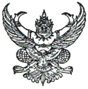 ส่วนราชการ  คณะเทคโนโลยีคหกรรมศาสตร์								ที่						วันที่    	เมษายน  2563				เรื่อง ขออนุมัติยืมครุภัณฑ์คอมพิวเตอร์ส่วนบุคคล	 				  			 เรียน  คณบดีคณะเทคโนโลยีคหกรรมศาสตร์	 	 ข้าพเจ้า ................................................................................... ตำแหน่ง ........................................ สังกัดฝ่าย/สาขาวิชา ........................................................................ เบอร์โทรศัพท์ .................................................... มีความประสงค์ขอยืมครุภัณฑ์คอมพิวเตอร์ส่วนบุคคลตามบัญชีรายการข้างล่างนี้ไปจากคณะเทคโนโลยีคหกรรมศาสตร์ เพื่อ..................................... .................................................................................................................................................................................................................................................................................................................................. ตั้งแต่วันที่ .......... เดือน ......................... พ.ศ. ................... และข้าพเจ้าจะนำส่งภายในวันแรกที่มหาวิทยาลัยมีการประกาศให้เข้าปฏิบัติงานในพื้นที่ได้ 		ครุภัณฑ์ที่ข้าพเจ้ายืมไป ถ้าเกิดสูญหายหรือเสียหาย ข้าพเจ้าจะเป็นผู้รับผิดชอบทุกกรณีและจะนำสิ่งของมาคืนให้ทางคณะเทคโนโลยีคหกรรมศาสตร์ตามกำหนดเวลาที่ระบุไว้	 จึงเรียนมาเพื่อโปรดพิจารณาอนุมัติ							ลงชื่อ ........................................................................ .ผู้ยืม							(..........................................................................................)หมายเหตุ โปรดอ่านข้อกำหนดและแนวปฏิบัติในการยืม-คืนที่แนบมาพร้อมเอกสารนี้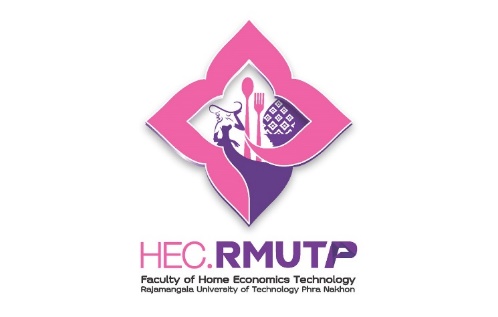 ข้อกำหนดการยืม/คืน ครุภัณฑ์คอมพิวเตอร์ส่วนบุคคล	1. ผู้ใช้งานมีหน้าที่ต้องรับผิดชอบต่อทรัพย์สินที่มหาวิทยาลัยมอบไว้ให้ใช้งาน เสมือนหนึ่งเป็นทรัพย์สินของผู้ใช้งานเอง โดยต้องจัดทำแบบการขอยืมทรัพย์สินและกำหนดความรับผิดชอบของผู้ใช้งานในแบบการขอใช้ขอยืมทรัพย์สิน	2. กรณีใช้งานนอกสถานที่ผู้ใช้งานต้องดูแลและรับผิดชอบทรัพย์สินของมหาวิทยาลัยที่ได้ขอยืมไม่ให้เกิดความเสียหายหรือสูญหาย	3. ผู้ใช้งานมีหน้าที่ต้องชดใช้ความเสียหายในกรณีที่ทรัพย์สินของมหาวิทยาลัยชำรุด หรือสูญหายตาม   มูลค่าทรัพย์สิน หากความเสียหายนั้นเกิดจากความประมาทของผู้ใช้งาน	4. ผู้ใช้งานต้องไม่ให้ผู้อื่นยืมทรัพย์สินคอมพิวเตอร์ส่วนบุคคล หรืออื่น ๆ ที่ตนเองได้ยืมมาจากมหาวิทยาลัยไม่ว่ากรณีใด ๆ เว้นแต่การยืมนั้นได้รับการอนุมัติเป็นลายลักษณ์อักษรจากผู้บังคับบัญชาของส่วนงานที่เป็นผู้ดูแลทรัพย์สินนั้น	5. ผู้ใช้งานทรัพย์สินคอมพิวเตอร์ส่วนบุคคลหรืออื่น ๆ ของมหาวิทยาลัยต้องมีหน้าที่รับผิดชอบในการปรับปรุงข้อมูลสำหรับตรวจสอบไวรัสคอมพิวเตอร์และโปรแกรมไม่ประสงค์ดี (Malware) และปรับปรุงระบบปฏิบัติการด้วยการปิดช่องโหว่ (Update Patch) ให้ทันสมัยอยู่เสมอเพื่อเป็นการป้องกันความเสียหายที่อาจจะเกิดขึ้นจากการโจมตี	6. ทรัพย์สินและทรัพยากรสารสนเทศต่าง ๆ ที่มหาวิทยาลัยจัดเตรียมไว้ให้ใช้งานมีวัตถุประสงค์เพื่อการใช้งานตามภารกิจของมหาวิทยาลัยเท่านั้น ห้ามมิให้ผู้ใช้งานนำทรัพย์สินและทรัพยากรสารสนเทศต่าง ๆ ไปใช้ในกิจกรรมที่มหาวิทยาลัยไม่ได้กำหนดหรือไม่ได้อยู่ในภารกิจของมหาวิทยาลัย หรือทำให้เกิดความเสียหายต่อมหาวิทยาลัย และหากเกิดความเสียหายใด ๆ ที่เกิดจากการละเมิดดังกล่าวให้ถือเป็นความผิดส่วนบุคคลโดยผู้ใช้งานต้องรับผิดชอบต่อความเสียหายที่เกิดขึ้นลำดับรายการจำนวนหมายเลขครุภัณฑ์หมายเหตุเรียน คณบดีคณะเทคโนโลยีคหกรรมศาสตร์        ควรอนุมัติให้ยืม         ไม่สามารถให้ยืมได้ เนื่องจาก ....................................................................................................................................ลงชื่อ ...................................................................                         (นายนพพร  สกุลยืนยงสุข)                                    รองคณบดีฝ่ายวางแผน        อนุมัติ        อื่น ๆ ...............................................................................................................................................................................ลงชื่อ ...................................................................                         (นางปิยะธิดา  สีหะวัฒนกุล)                             คณบดีคณะเทคโนโลยีคหกรรมศาสตร์เรียน คณบดีคณะเทคโนโลยีคหกรรมศาสตร์       เพื่อโปรดพิจารณาลงชื่อ ...................................................................                          (นายธนภพ  โสตรโยม)                                         ผู้ช่วยคณบดีข้าพเจ้าได้รับครุภัณฑ์ข้างต้นครบถ้วน และอยู่ในสภาพใช้งานได้ผู้ยืม ........................................................................................              วันที่ ............/....................../................ผู้ส่งคืน .....................................................................................              วันที่ ............/....................../................